ДУМА ВЕСЬЕГОНСКОГО МУНИЦИПАЛЬНОГО ОКРУГАТВЕРСКОЙ ОБЛАСТИРЕШЕНИЕг. Весьегонск25.02.2020                                                                                                                            № 77В соответствии с Федеральным законом от 06.10.2003г № 131-ФЗ «Об общих принципах органов местного самоуправления в РФ» и Бюджетным кодексом РФ, в целях повышения уровня укомплектованности врачебных должностей и должностей среднего медицинского персонала, обеспечения поддержки специалистов учреждений здравоохранения Весьегонского муниципального округаДума Весьегонского муниципального округа РЕШИЛА:1. Утвердить Положение о социальной поддержке молодых и приглашённых специалистов  учреждений здравоохранения, осуществляющих деятельность на территории Весьегонского муниципального округа  (прилагается).2.  Признать утратившим силу решение Собрания депутатов  Весьегонского района от 15.03.2012 №332 «Об утверждении Положения о социальной поддержке молодых и приглашённых специалистов ГБУЗ ТО «Весьегонская ЦРБ» 3. Настоящее решение обнародовать на официальных информационных стендах Весьегонского муниципального округа.4.  Настоящее решение вступает в силу после его официального обнародования.5. Контроль за исполнением настоящего решения возложить на постоянную комиссию Думы Весьегонского муниципального округа по социально-экономическим и правовым вопросам (Демидова С.Ю.). 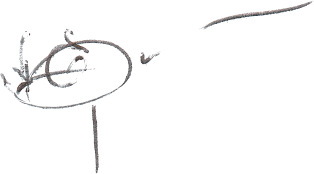          Председатель Думы          Весьегонского муниципального округа                                            А.С. Ермошин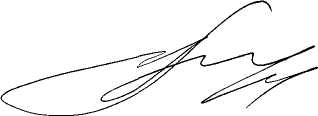         Глава Весьегонского         Муниципального округа                                                                     А.В. Пашуков Приложение к решению Думы Весьегонского муниципального округаот    25.02.2020  № 77 Положение о социальной поддержке молодых и приглашённых специалистов  учреждений здравоохранения, осуществляющих деятельность на территории Весьегонского муниципального округа  (далее - Положение)Настоящее Положение разработано в целях повышения уровня укомплектованности врачебных должностей и должностей среднего медицинского персонала, обеспечения социальной поддержки специалистов учреждений здравоохранения Весьегонскогомуниципального округа.1. Общие положения.1.1.	Настоящее Положение устанавливает порядок выплаты ежемесячного пособия молодым и приглашенным врачам - специалистам  учреждений здравоохранения Весьегонского муниципального округа и порядок оказания материальной помощи на оплату ими съёмного жилья.К молодым специалистам относятся выпускники учреждений высшего или среднего профессионального образования, которые после окончания учебного заведения (врачи — после прохождения интернатуры) приступили в течение трех лет к работе по профилю полученного образования впервые в учреждение здравоохранения Весьегонского муниципального округа в должности медицинского работника (не считая периода отпуска по беременности и родам, отпуска по уходу за ребенком до достижения им возраста трех лет, периода прохождения военной службы по срочному призыву). Медицинский работник является молодым специалистом независимо от того, выполнялась ли им медицинская работа до обучения, в период или после обучения и имеет право на муниципальную социальную поддержку в течение пяти лет работы в учреждениях здравоохранения Весьегонского муниципального округа.К приглашенным специалистам (врачам) относятся врачи-специалисты, проживающие в Весьегонском муниципальном округе и осуществляющие свою трудовую деятельность в учреждениях здравоохранения Весьегонского муниципального округа по приглашению руководителя учреждения здравоохранения и Администрации Весьегонского муниципального округа при наличии письменного приглашения с указанием конкретных обязательств.Нормы выплат, предусмотренные настоящим Положением, распространяются на молодых специалистов (врачей и средний медицинский персонал) и приглашенных специалистов (врачей) при устройстве на работу в учрежденияздравоохранения Весьегонского муниципального округа по основному месту работы.2. Размеры и порядок осуществления выплат.2.1. Размер ежемесячной выплаты на оплату съёмного жилья не может превышать размер одного МРОТ и производится путём безналичного перечисления на расчётный счёт получателя. Перечисление выплаты осуществляет централизованная бухгалтерия Администрации Весьегонского муниципального округа.Документы, необходимые для получения выплаты:Заявление с указанием расчётного счётаКопия договора о найме жильяКопия трудового договора2.2. Ежемесячная выплата врачам-специалистам может составлять до трёх МРОТ  и производится путём безналичного перечисления на расчётный счёт получателя. Перечисление выплаты осуществляет централизованная бухгалтерия Администрации Весьегонского муниципального округа.Документы, необходимые для получения выплаты:Заявление с указанием расчётного счётаКопия письма-приглашения от Администрации муниципального округа с указанием конкретных обязательств.Копия трудового договораДокументы, указанные в пунктах 2.1 и 2.2 настоящего Положения, предоставляются в централизованную бухгалтерию Администрации Весьегонского муниципального округа.3. Порядок назначения выплат.Выплаты назначаются постановлением Администрации Весьегонского муниципального округа и производятся при предоставлении заявителем необходимых документов.Размер выплат может быть пересмотрен по  заявлению главного врача учреждения здравоохранения.4. Финансирование.4.1. Финансирование расходов осуществляется за счёт и в пределах средств муниципальной программы Весьегонского муниципального округа Тверской области «О дополнительных мерах по социальной поддержке населения Весьегонского муниципального округа» на соответствующий финансовый год.4.2. Ежемесячные пособия молодым и приглашённым специалистам выплачиваются на основании справки-подтверждения о фактически отработанном времени за месяц за подписью главного врача учреждения здравоохранения.Об утверждении Положения о социальной поддержке молодых и приглашённых специалистов  учреждений здравоохранения, осуществляющих деятельность на территории Весьегонского муниципального округа  